NAME________________________________________CLASS___________DATE_____________ 4-6D NOTES4-6d: to apply addition/subtraction to evaluate functions using function notationNAME________________________________________CLASS___________DATE_____________ 4-6D  PRACTICE4-6d: to apply addition/subtraction to evaluate functions using function notation123456789101112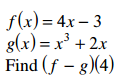 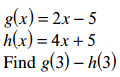 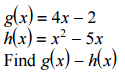 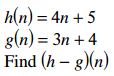 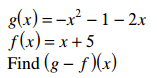 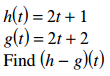 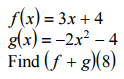 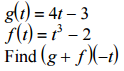 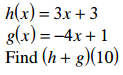 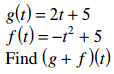 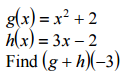 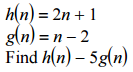 